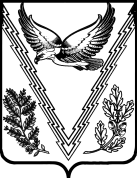 СОВЕТМУНИЦИПАЛЬНОГО ОБРАЗОВАНИЯ АПШЕРОНСКИЙ РАЙОНшестого созываРЕШЕНИЕ от 25.08.2022г.			                                                                          № 138г. АпшеронскКраснодарский крайО присвоении имени  Николая Михайловича Пржевальского муниципальному бюджетному учреждению дополнительного образования «Дом детского и юношеского туризма и экскурсий (юных туристов)» Апшеронского района Краснодарского края         В целях увековечения памяти Пржевальского Николая Михайловича всемирно известного исследователя-натуралиста, на основании ходатайства педагогического коллектива муниципального бюджетного образовательного учреждения дополнительного образования «Дом детского и юношеского туризма и экскурсий (юных туристов)», Совет муниципального образования Апшеронский район решил:         1. Присвоить муниципальному бюджетному учреждению дополнительного образования «Дом детского и юношеского туризма и экскурсий (юных туристов)» имя исследователя-натуралиста Пржевальского Николая Михайловича и именовать в дальнейшем: Муниципальное бюджетное учреждение дополнительного образование «Дом детского и юношеского туризма и экскурсий (юных туристов)» имени исследователя-натуралиста Пржевальского Николая Михайловича), (сокращенное наименование – МБУДО ДДиЮТиЭ(ЮТ) имени исследователя-натуралиста Пржевальского Николая Михайловича).         2. Директору МБУДО ДДиЮТиЭ(ЮТ) (Пеньковская) внести изменения в учредительные документы и зарегистрировать их в порядке, установленном действующим законодательством Российской Федерации.        3. Управлению организационной работы администрации муниципального образования Апшеронский район (Печенкина О.В.) официально обнародовать в установленном порядке и разместить настоящее решение на официальном сайте органов местного самоуправления муниципального образования Апшеронский район в информационно - телекоммуникационной сети «Интернет».        4.Контроль за выполнением настоящего решения возложить на комиссию Совета муниципального образования Апшеронский район по вопросам законности, местного самоуправления, контроля за исполнением принимаемых решений, информационной политики, взаимодействия с партиями и общественными объединениями (Разделишин В.А.).	5. Решение вступает в силу со дня его подписания.Исполняющий обязанностиглавы муниципального образования Апшеронский район________________С.В. БольшаковаПредседатель Советамуниципального образованияАпшеронский район       ________________С.С. Лохачев